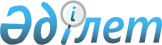 "Қазақстан Республикасының Қарулы Күштерінде, басқа да әскерлері мен әскери құралымдарында әскери қызмет өткеру ережелерін бекіту туралы" Қазақстан Республикасы Президентінің 2006 жылғы 25 мамырдағы № 124 Жарлығына өзгеріс енгізу туралыҚазақстан Республикасы Президентінің 2016 жылғы 30 сәуірдегі № 243 ЖарлығыҚазақстан Республикасының    

Президенті мен Үкіметі актілерінің

жинағында жариялануға тиіс   

      «Әскери қызмет және әскери қызметшілердің мәртебесі туралы» 2012 жылғы 16 ақпандағы Қазақстан Республикасының Заңына сәйкес ҚАУЛЫ ЕТЕМІН:



      1. «Қазақстан Республикасының Қарулы Күштерінде, басқа да әскерлері мен әскери құралымдарында әскери қызмет өткеру ережелерін бекіту туралы» Қазақстан Республикасы Президентінің 2006 жылғы 25 мамырдағы № 124 Жарлығына (Қазақстан Республикасының ПҮАЖ-ы, 2006 ж., № 19, 183-құжат) мынадай өзгеріс енгізілсін:



      жоғарыда аталған Жарлықпен бекітілген Қазақстан Республикасының Қарулы Күштерінде, басқа да әскерлері мен әскери құралымдарында әскери қызмет өткеру ережелері мынадай мазмұндағы 86-1-тармақпен толықтырылсын:



      «86-1. Жоғары офицерлер құрамының әскери атағы:

      генерал-майор (контр-адмирал) жоғары офицерлер құрамы лауазымының алдындағы лауазымда полковник (бірінші дәрежелі капитан) атағында болғанына үш жыл өтуі бойынша және жоғары офицерлер құрамының лауазымында кемінде бір жыл қызмет еткен әскери қызметшіге берілуі мүмкін;

      генерал-лейтенант (вице-адмирал) генерал-майор (контр-адмирал) әскери атағында кемінде үш жыл болған әскери қызметшіге берілуі мүмкін;

      генерал-полковник (адмирал) генерал-лейтенант (вице-адмирал) әскери атағында кемінде үш жыл болған әскери қызметшіге берілуі мүмкін.

      Қазақстан Республикасы Президентінің шешімі бойынша жоғары әскери атақ мерзімінен бұрын берілуі мүмкін.».



      2. Осы Жарлық қол қойылған күнінен бастап қолданысқа  енгізіледі.      Қазақстан Республикасының

      Президенті                            Н.Назарбаев
					© 2012. Қазақстан Республикасы Әділет министрлігінің «Қазақстан Республикасының Заңнама және құқықтық ақпарат институты» ШЖҚ РМК
				